ZvezaZ veseljem objavljamo zapis učiteljice slovenskega jezika Vere Hrga in njenih učencev, ki so se udeležili letošnje Poletne šole slovenskega jezika za osnovnošolce na Platku. 😃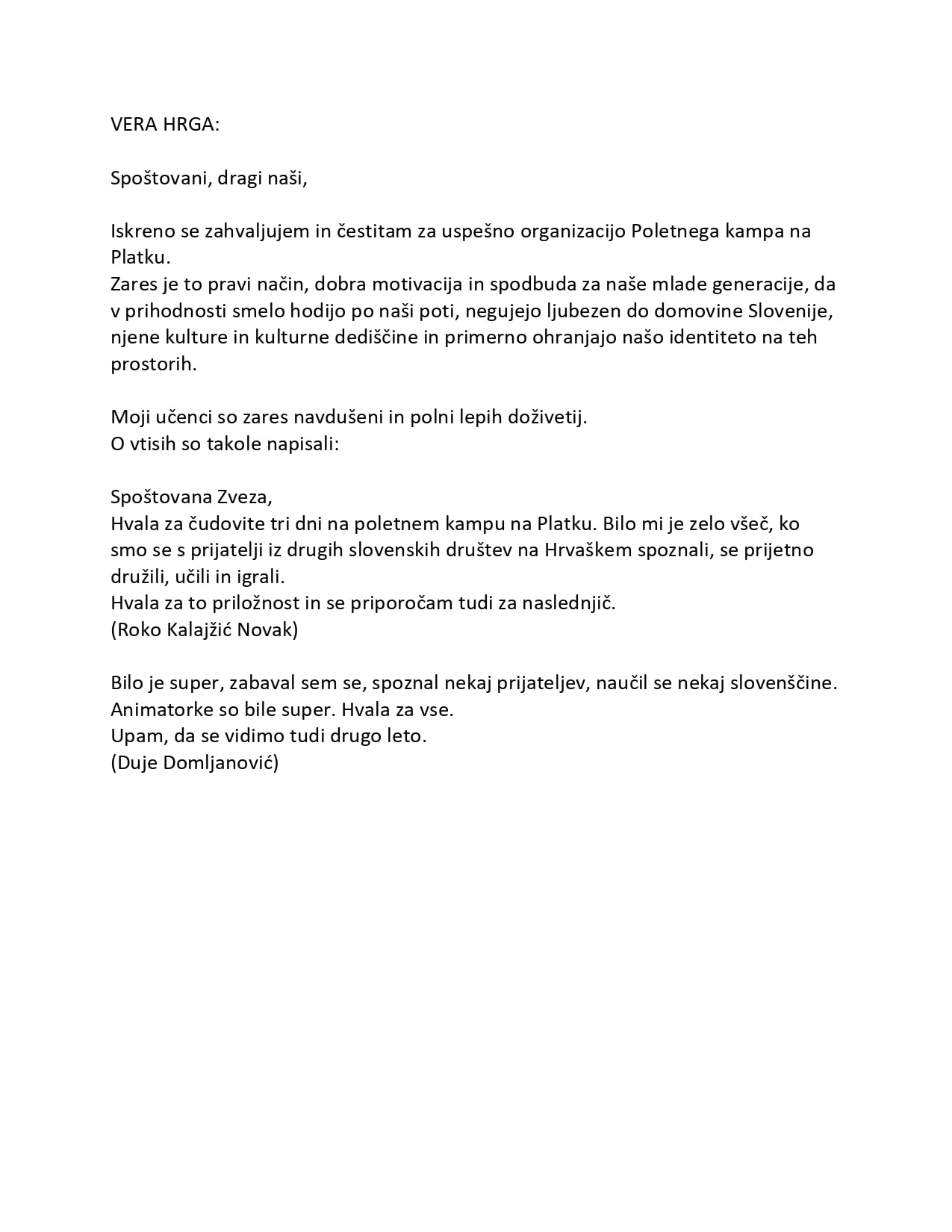 